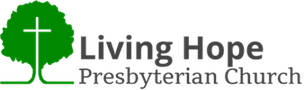 LIVING HOPE OPC ORDER OF WORSHIPfor Sunday, Date at 10:45 AMPreludeOpening Song –Announcements -Gospel Greeting – Hear, O Lord, when I cry aloud; be gracious to me and answer me! You have said, “Seek my face.” My heart says to you, “Your face, Lord, do I seek.”	Ps. 27:7-8Call to Worship Song – NTH 281 - I Know that My Redeemer LivesCall to Worship – Ascribe to the Lord, O clans of the peoples, ascribe to the Lord glory and strength! Ascribe to the Lord the glory due his name; bring an offering and come before him! Worship the Lord in the splendor of holiness.	1 Chron. 16:28-29Prayer of Adoration & Invocation Hymn of Praise – Reading of the Law – Shortened 10 Commandments & Matthew 22:37-40(Silent Confession of Sin)Corporate Confession of Sin – Have mercy on us, O God, according to your steadfast love; according to your abundant mercy blot out our transgressions. Wash us thoroughly from our iniquity and cleanse us from our sin. For we know our transgressions, and our sin is ever before us. Against you, you only, have we sinned and done what is evil in your sight, so that you may be justified in your words and blameless in your judgment. Purge us with hyssop, and we shall be clean; wash us and we shall be whiter than snow. For you have promised, O Father, that if we confess our sins, you will be faithful and just to forgive us our sins and to cleanse us from all unrighteousness – by the blood of your Son, Jesus. Restore to us the joy of your salvation by the power of your Holy Spirit.  And enable us, by your grace, to walk in the light of your Gospel, and to show fellow sinners the way of repentance. Amen.Assurance of Pardon – 	The LORD is merciful and gracious, slow to anger and abounding in steadfast love. He will 	not always chide, nor will he keep his anger forever. He does not deal with us according to 	our sins, nor repay us according to our iniquities. For as high as the heavens are above 	the earth, so great is his steadfast love toward those who fear him; as far as the east is 	from the west, so far does he remove our transgressions from us.     Ps. 103:8-12Exhortation to Give – Ascribe to the LORD the glory due his name; bring an offering and come before him! Worship the LORD in the splendor of holiness.	1 Chron. 16:29Doxology – NTH 733Prayer for Collection & Pastoral Prayer Medley Scripture Readings – 	OT Text: Psalm 51:1-19	NT Text:1 John 3:18-24Prayer for Illumination Sermon: Assurance of Faith Found with the Triune GodPrayer of ApplicationHymn of Response – TSH - Psalm 103-ABenediction/Closing Prayer – May the Lord bless you from Zion, he who made heaven and earth! 	Ps. 134:3NTH - New Trinity HymnalTSH - Trinity Psalter Hymnal 